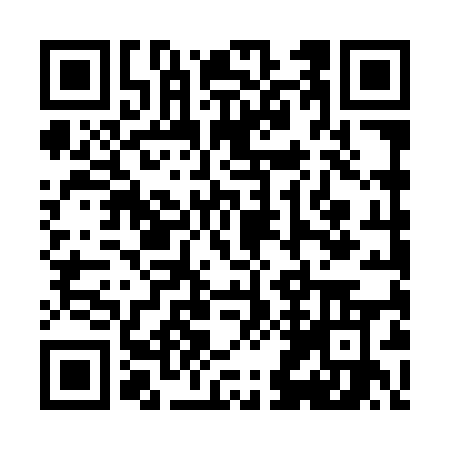 Prayer times for Dlusko, Stone Ring, PolandWed 1 May 2024 - Fri 31 May 2024High Latitude Method: Angle Based RulePrayer Calculation Method: Muslim World LeagueAsar Calculation Method: HanafiPrayer times provided by https://www.salahtimes.comDateDayFajrSunriseDhuhrAsrMaghribIsha1Wed2:425:2312:556:058:2911:002Thu2:425:2112:556:068:3011:013Fri2:415:1912:556:078:3211:014Sat2:405:1712:556:088:3411:025Sun2:395:1512:556:098:3611:036Mon2:385:1312:556:108:3711:037Tue2:375:1112:556:118:3911:048Wed2:375:0912:556:128:4111:059Thu2:365:0712:556:138:4311:0610Fri2:355:0512:546:148:4411:0611Sat2:345:0412:546:158:4611:0712Sun2:345:0212:546:168:4811:0813Mon2:335:0012:546:178:4911:0914Tue2:324:5912:546:188:5111:0915Wed2:324:5712:546:198:5311:1016Thu2:314:5512:546:208:5411:1117Fri2:304:5412:556:218:5611:1118Sat2:304:5212:556:228:5811:1219Sun2:294:5112:556:238:5911:1320Mon2:294:4912:556:249:0111:1321Tue2:284:4812:556:259:0211:1422Wed2:284:4712:556:259:0411:1523Thu2:274:4512:556:269:0511:1624Fri2:274:4412:556:279:0711:1625Sat2:264:4312:556:289:0811:1726Sun2:264:4212:556:299:0911:1827Mon2:264:4012:556:299:1111:1828Tue2:254:3912:556:309:1211:1929Wed2:254:3812:566:319:1311:1930Thu2:254:3712:566:329:1511:2031Fri2:244:3612:566:329:1611:21